Covid-19 and IslandsVancouver Island, CanadaWhat actions are being taken to protect the island community from Covid 19? In particular, how are travel restrictions being put in place and enforced? What actions will be taken should people on the island have Covid 19?What actions are being taken to ensure that essential goods and services are provided to the island community?What actions are being taken to ensure that people working on the islands, not only in the tourism sector, are sustained financially in the short term and in the long term?What actions are being taken to ensure the mental well-being of people on the islands?If you consider it appropriate, feel free to share any data about people who have Covid 19 on your island and of people who, sadly, have passed away because of Covid 19.If applicable, how are the lockdown measures being relaxed?Is there anything else you want to share?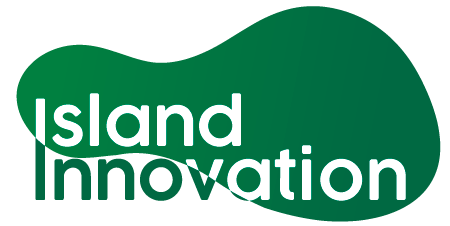 This information has been collated by the Strathclyde Centre for Environmental Law and Governance in collaboration with Island Innovation and can be found at https://www.strath.ac.uk/research/strathclydecentreenvironmentallawgovernance/ourwork/research/labsincubators/eilean/islandsandcovid-19/. RespondentDate ResponseAngela Fayeangelafaye2120@gmail.com 6 May 2020I have seen very little in place to protect the Island Community from COVID-19.  A few initiatives I'm aware of: video conference events, living room concerts and Back to Business initiative RespondentDate ResponseRespondentDate ResponseAngela Fayeangelafaye2120@gmail.com 6 May 2020I haven't seen an "Island response", but am watching key transport provider news. Most specifically BC Ferries – Article 1 (passenger transport and cargo), Article 2 (sea ports), Article 3 (Port Alberni Port Authority) and the Greater Victoria Harbour Authority website. RespondentDate ResponseAngela Fayeangelafaye2120@gmail.com 6 May 2020Canadian Government initiatives found hereRespondentDate ResponseAngela Fayeangelafaye2120@gmail.com 6 May 2020I am not aware (yet) of anything specific to the Island. British Columbia has invested in and rolled out. Government measures found here RespondentDate ResponseRespondentDate ResponseAngela Fayeangelafaye2120@gmail.com 6 May 2020Officially they are not. People are taking action into their own hands...but there some negative stigma attached to going social interaction.  RespondentDate Response